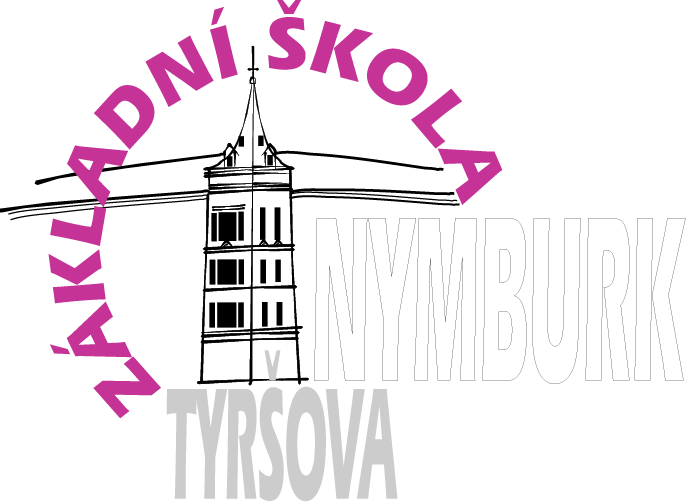 ZÁPISNÍ  LIST pro školní rok 2017/2018Druh zápisu: 	normální   x   předběžný   x   po odkladu: 		ZŠ, kde bylo o odklad žádáno: __________________________________________________Jméno žáka:_________________________Příjmení žáka:_______________________________1. OSOBNÍ ÚDAJE (vyplní zákonný zástupce)Datum narození: __________________Rodné číslo: ____________________________________Místo narození: ________________________________Státní občanství: ____________________Trvalý pobyt:	 	- město:____________________________________			- ulice: ____________________________________			- PSČ: ________________Adresa pro doručování (liší-li se od adresy trvalého bydliště): ______________________________________________________________________________Zdravotní pojišťovna: ____________ Choroby: _________________________________________Postižení, vada řeči: _______________________________________________________________Levák   x   pravák		Problémy, na které chcete upozornit: _________________________				_______________________________________________________Zájem o stravování ve školní jídelně:		ano  x   neZájem o zápis do školní družiny: 		ano   x  neDítě přichází z MŠ: (přesná specifikace a adresa): _______________________________________						          _______________________________________Spádová ZŠ (není-li to ZŠ Tyršova, Nymburk): _________________________________________						       _________________________________________Starší sourozenec na škole (jméno a třída): 	____________________________________________Požadavky ke škole: (možno uvést jména 1 nebo 2 kamarádů, se kterým by byl žák/žákyně rád/a v 1. třídě): ______________________________________________________________________________________________ÚDAJE O RODIČÍCH:	zákonný zástupce (pro kontakt se školou):	otec   x   matkaJméno a příjmení otce: ___________________________________________________________Trvalé bydliště (pokud je odlišné od žákova): __________________________________________						____________________________________________Telefon do bytu, mobil: __________________ do zaměstnání:  ______________________________Adresa pro doručování písemností: ___________________________________________________Jméno a příjmení matky: ___________________________________________________________Trvalé bydliště (pokud je odlišné od žákova): __________________________________________						____________________________________________Telefon do bytu, mobil: __________________ do zaměstnání:  ______________________________Adresa pro doručování písemností: ___________________________________________________Potvrzuji správnost zapsaných údajů a dávám svůj souhlas Základní škole a Mateřské škole Nymburk, Tyršova 446 - příspěvkové organizaci, Tyršova 446, 288 02 Nymburk k tomu, aby zpracovávala a evidovala osobní údaje a osobní citlivé údaje mého dítěte ve smyslu všech ustanovení zákona č. 101/2000 Sb., o ochraně osobních údajů v platném znění. Dále dávám škole svůj souhlas k tomu, aby s mým dítětem mohl v rámci prevence sociálně patologických jevů pracovat psycholog, speciální pedagog a další odborní pracovníci z oblasti psychologických služeb, sociálních a obdobných služeb. Souhlasím s možností orientačního testování přítomnosti návykových látek v organismu mého dítěte, existuje-li důvodné podezření z požití návykové látky a možného ohrožení jeho zdraví. Souhlasím s výukou anglického jazyka od prvního ročníku.Svůj souhlas poskytuji pro účely vedení povinné dokumentace školy podle zákona č. 561/2004 Sb. školského zákona v platném znění, vedení nezbytné zdravotní dokumentace a psychologických vyšetření, pořádání mimoškolních akcí školy, přijímací řízení na střední školy, úrazové pojištění žáků, provedení psychologických vyšetření, zveřejňování údajů a fotografií mého dítěte v propagačních materiálech školy, včetně internetových stránek školy a pro jiné účely související s běžným chodem školy. Souhlas poskytuji na celé období školní docházky mého dítěte na této škole a na zákonem stanovenou dobu, po kterou se tato dokumentace na škole povinně archivuje. Byl jsem poučen o právech podle zákona č. 101/2000 Sb., o ochraně osobních údajů.Oba zákonní zástupci žádají o přijetí svého dítěte do ZŠ a MŠ Nymburk, Tyršova 446 ve shodě.V Nymburce dne ________ 2017 		Podpis zákonného zástupce: ______________________